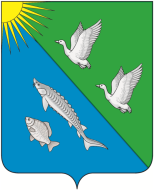 СОВЕТ ДЕПУТАТОВСЕЛЬСКОГО ПОСЕЛЕНИЯ ЛЯМИНАСургутского районаХанты-Мансийского автономного округа - ЮгрыРЕШЕНИЕ«20» апреля 2023 года                                                                                               № 19с.п. ЛяминаОб утверждении перечня индикаторов риска нарушения обязательных требований, используемых при принятии решения о проведении и выборе вида внепланового контрольного (надзорного) мероприятия при осуществлении муниципального контроля в сфере благоустройства, предметом которого является соблюдение правил благоустройства территории сельского поселения Лямина 	В соответствии с Федеральным законом от 06.10.2003 № 131-ФЗ «Об общих принципах организации местного самоуправления в Российской Федерации», частью 10,  статьи 23 Федерального закона от 31.07.2020 № 248-ФЗ «О государственном контроле (надзоре) и муниципальном контроле в Российской Федерации», уставом сельского поселения ЛяминаСовет депутатов сельского поселения Лямина решил:            1.Утвердить перечень индикаторов риска нарушений обязательных требований, используемых при принятии решения о проведении и выборе вида внепланового контрольного (надзорного) мероприятия при осуществлении муниципального контроля в сфере благоустройства, предметом которого является соблюдение правил благоустройства территории сельского поселения Лямина, согласно приложению.	2.Обнародовать настоящее решение и разместить на официальном сайте органов местного самоуправления  сельского поселения Лямина.          3. Настоящее решение вступает в силу после его обнародования.          Перечень индикаторовриска нарушения обязательных требованийпо муниципальному контролю в сфере благоустройства, предметомкоторого является соблюдение правил благоустройства  территориисельского поселения Лямина1. Непредставление в срок, установленный в предписании об устранении выявленных нарушений обязательных требований, уведомления о принятии мер по обеспечению соблюдения обязательных требований.2. Наличие признаков нарушения Правил благоустройства территории муниципального образования сельское поселение Лямина.3. Наличие признаков нарушения требований к обеспечению доступности для инвалидов объектов социальной, инженерной, транспортной инфраструктур и предоставляемых услуг.4. Поступление в контрольный орган от органов государственной власти, органов местного самоуправления, юридических лиц, общественных объединений, граждан, из средств массовой информации сведений о действиях (бездействиях), которые могут свидетельствовать о наличии нарушения обязательных требований и риска причинения вреда (ущерба) охраняемым законом ценностям.5. Получение информации об истечении сроков проведения работ в соответствии с разрешением на проведение земляных работ, проведении работ без разрешения на их проведение.Главы сельского поселения  Лямина                                        А.А. Дизер Приложение к решению Совета депутатов сельского поселения Лямина от 20.04.2023 г. № 19Главы сельского поселения  Лямина                                        А.А. Дизер Приложение к решению Совета депутатов сельского поселения Лямина от 20.04.2023 г. № 19Главы сельского поселения  Лямина                                        А.А. Дизер Приложение к решению Совета депутатов сельского поселения Лямина от 20.04.2023 г. № 19